Notulen MR-vergadering Sprankel 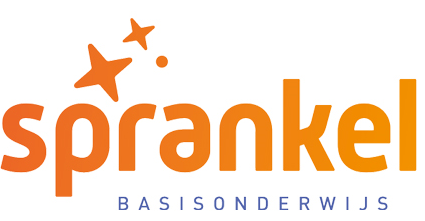 Datum: 15-11-2017Aanwezig: Bartele Ouwerkerk, Manon Haverdings, Jan Hekelaar, Denice de FretesVoorzitter: Bartele OuwerkerkNotulist: Denice de FretesVaststellen agenda
Agenda akkoord.Notulen vorige vergadering 
Akkoord.Actiepunten
Jan heeft zich opgegeven voor de MR-cursus. Alleen bij genoeg aanmeldingen, zal deze plaatsvinden.

Vanuit de PR (groep) is gesproken over (thematische) ouderavonden. Vanuit de oudergeleding van de MR was het idee om dan eventueel ook ouders buiten de school om uit te nodigen.

Strategisch beleidsplan, formatieoverzicht n.a.v. teldatum, advies schoolbegroting (toelichting door Remco) 
I.v.m. afwezigheid Remo, doorgeschoven naar de volgende vergadering. Vaststellen (punt van vorige vergadering)
Reglement MR en huishoudelijk Reglement MR zijn goedgekeurd door Remco. De aanbiedingsbrief werd vanuit de GMR geadviseerd.Ouderbijdrage (punt van vorige vergadering)
Manon heeft contact gehad met de penningmeester van de OR over communicatie rondom dit onderwerp. Besluit: uit het praktisch ABC halen.Jaarplanning per vergadering (punt van vorige vergadering)
Bartele stuurt deze op de mail en de volgende vergadering hebben we het hierover.Klachtenregeling
Deze zou niet veranderd moeten zijn t.o.v. vorig jaar. 
Jan zoekt uit hoe het in de schoolgids van Sprankel staat beschreven.Samenwerking Wheele
Een korte terugblik op de gezamenlijke studiedag met de Wheele. Remco is de ochtend begonnen met het team van de Wheele en Hans met het team van Sprankel. Beiden hebben verteld over de visie van de school en hoe er gewerkt wordt. Uiteindelijk samengevoegd en daar hebben we te horen gekregen over de fusie van de stichtingen; deze staat gepland op 1 januari 2019.
Vervolgens in gemixte groepjes uiteen om inspiratie van elkaar op te doen. Beide scholen kijken positief terug op de studiedag.

Jan vertelt over de samenwerking tussen de Wheele en Sprankel voor de gezonde week. De bescherming en veiligheid van leerlingen staat voorop. De plannen voor deze week zijn in grote lijnen uitgezet, denkend aan: gezamenlijke start en afsluiting, uitwisseling van een paar kinderen.In en Om Sprankel (bijdrage vanuit team)
De ouders van groep 4 zullen een dezer dagen bericht krijgen over juf Marianne. Daarna zullen de rest van de ouders op de hoogte gebracht worden middels de nieuwsbrief.Ingekomen stukken

MR Jaarverslag Sprankel 2016-2017
Bartele heeft contact gehad met Merijn over de aanpassingen. Wanneer Merijn het verslag heeft aangepast, verstuurt hij deze opnieuw.WVTTK
Volgende vergadering zal Remco toelichten hoe we op Sprankel werken: werkorders i.p.v. een jaarplan.

Inmiddels is het “probleem” rondom de Pietentocht opgelost. 
Er is even over gesproken of het een idee was om iemand vanuit de MR weer te laten aansluiten bij de OR vergaderingen. Dit gaan we doen, als er voor die desbetreffende vergadering behoefte naar is. Anders niet.ActiepuntenWatWieWanneerAfgerond Vaste actiepunten:Beknopte notulen op de website plaatsenAgenda in de NieuwsbriefNotulen delen met mr@sprankelborne.nlPRDenice/Gerja (OR)DeniceNotulistDeniceVaste agendapunten:Team brengt in elke vergadering ontwikkelingen in en om schoolteamgeledingAgenda volgende vergadering:Huishoudelijk reglement Strategisch beleidsplan (algemeen organisatorisch beleid)JaarplanJaarverslagActiepunten vorige vergaderingRemcoRemcoBarteleBartele15-11-2016Ja 15-11-2017MR-vergaderdata delen met Gerja Ottenschot (voorzitter OR/website)Manon27-9Ja 15-11-2017Jaarplan verversenBartele13-12-2017Communicatie en begroting rondom OuderbijdrageDenice en ManonJa 15-11-2017MR-cursusJan 27-9Ja 15-11-2017Digitale opslagBartele10-05Bedankje AmandaManon27-9Website: foto MR/OR, nieuwsbrief, reglementen, jaarplanDenice27-9Jaarverslag aanpassenMerijn/Bartele27-9Gegevens OneDrive mailenManon15-11-2017Notulen OR opvragenManon15-11-2017Klachtenregeling schoolgidsJan15-11-2017BesluitpuntenAdvies/InstemmingPositief/negatiefWanneer